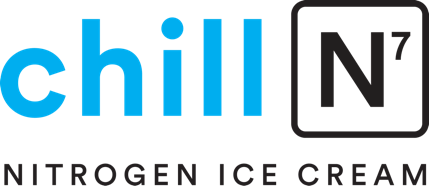 EMPLOYMENT APPLICATION – JOIN THE TEAM!WHAT WE OFFER:Afternoon & evening hoursFun, fast-paced environmentOpportunities to grow with Chill-NCompetitive hourly wage and great tipsOne FREE regular ice cream each shiftGENERAL QUALIFICATIONS & REQUIREMENTSExcellent customer service skills and desire to attend to both internal and external peoplePossess a helpful attitude and work as a team player - creating a positive work atmosphereTake direction and feedback and take initiative independent of direct supervision, as neededAbility to multi-task and follow through on projects in a timely and efficient mannerCompetently stand for long periods of time, and move, lift, carry objects less than 25 poundsSPECIFIC ROLES & RESPONSIBILITIESGreet guests with a smile, explain concept, and operate point of sale systemPrepare ice cream serving according to training standardsRestock and refill various products to meet business demandClean and sanitize serving equipment, customer and staff areasJOB TITLE:  (CIRCLE ALL THAT APPLY)	Team Member		Shift Manager		Catering Team		Store ManagerLOCATION:  (CIRCLE ALL THAT APPLY)	Aventura		Coconut Grove		Coral Springs		Ft. Lauderdale	Pinecrest		South Beach		South Miami		WestonPOSITION TYPE:  (CIRCLE ALL THAT APPLY)		Part Time		Full TimeNOW ABOUT YOU —  PERSONAL INFORMATION:ARE YOU A CITIZEN OF THE USA?							YES		NOHAVE YOU EVER BEEN CONVICTED OF A FELONY?					YES		NOARE YOU WILLING TO SUBMIT TO A PRE-EMPLOYMENT DRUG SCREENING?		YES		NOFULL  NAME: ____________________________________	EMAIL: __________________________________________ADDRESS:  ______________________________________	PHONE: _________________________________________CITY, STATE, ZIP:  ________________________________________________________________________________________EMPLOYMENT APPLICATION (Continued)EMPLOYMENT HISTORY:  DESCRIBE YOUR PREVIOUS WORK EXPERIENCE:  (Please attach any additional history) COMPANY NAME: __________________________________________________________________________________________EMPLOYER NAME: ____________________________________	EMPLOYER TITLE: ___________________________________EMPLOYER EMAIL: ____________________________________	EMPLOYER PHONE: _________________________________START/END DATE: ____________________________________	POSITION HELD: ____________________________________DESCRIBE YOUR PRIMARY JOB DUTIES: _______________________________________________________________________WHAT WAS YOUR REASON FOR LEAVING? ____________________________________________________________________REFERENCES:  PLEASE LIST 2 INDIVIDUALS WHO CAN SPEAK TO YOUR PROFESSIONAL COMMITMENT AND PERFORMANCE:REFERENCE #1:  FULL NAME: _________________________________________	EMAIL:  ____________________________________________RELATIONSHIP:	_____________________________________	PHONE NUMBER: ___________________________________REFERENCE #2:FULL NAME: _________________________________________	EMAIL:  ____________________________________________RELATIONSHIP:	_____________________________________	PHONE NUMBER: ___________________________________EDUCATION:LIST ANY TRAININGS, LICENSES, OR CERTIFICATIONS THAT YOU HOLD: ____________________________________________________________________________________________________________________________________________________PLEASE COMPLETE YOUR HIGHEST LEVEL OF EDUCATION COMPLETED:SCHOOL NAME:	_____________________________________	YEARS ATTENDED:  _________________________________LOCATION:  _________________________________________	DEGREE:  __________________________________________ACKNOWLDEGEMENT & AUTHORIZATION:I certify that all my answers given here are true and complete to the best of my knowledgeI authorize investigation of all statements contained in this application for my employmentI understand that in the event of employment, any false or misleading information in my application or interview(s) may result in my termination from the Company.SIGNATURE: _______________________________________	DATE: _____________________________________________** PLEASE BRING THIS COMPLETED APPLICATION INTO THE MANAGER AT THE LOCATION YOU ARE APPLYING!